Opinion writing - standards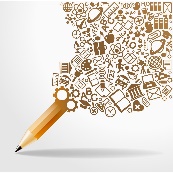 opinion writing - conventionsInformative writing - standardsInformative writing - conventionsState the topic/name of the book they are writing aboutState an opinion or preference about the topicCapitalizes the first word in a sentence and the pronoun ISpells simple words phonetically State the topicSupply 1-2 pieces of information about the topicCapitalizes the first word in a sentence and the pronoun ISpells simple words phonetically DrawingScribbleDirectional ScribbleSymbolic/Mock Letters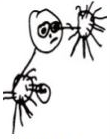 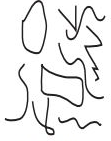 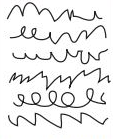 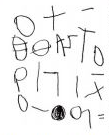 Random LettersLetter StringsLetter GroupingsEnvironmental Print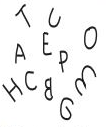 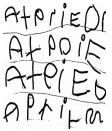 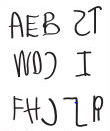 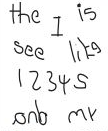 Beginning SoundsBeginning & Ending SoundsPhonetic SpellingWriting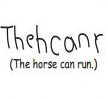 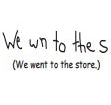 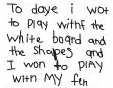 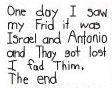 